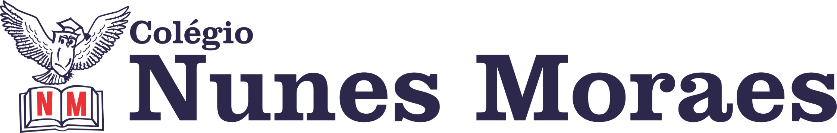 AGENDA DIÁRIA 1º ANO -  19 DE MAIO 1ª AULA: PORTUGUÊSCapítulo 7: Poema: Receita para espantar a tristeza.Aprendizagem Essencial: Ler, escutar e compreender poemas, em colaboração com os colegas e com ajuda da professora.Link da aula: https://youtu.be/xa4enFi7E8w Atividades Propostas: Leitura do poema Proposto na pág: 50. Livro de Português pág: 51, questões:1 e 2.2ª AULA:  NATUREZA E SOCIEDADE.Capítulo 7: Diferentes tipos de moradias.Aprendizagem Essencial: Descrever e comparar diferentes tipos de moradias ou abjetos de uso cotidiano (brinquedos, roupas, mobiliários) considerando técnicas e materiais utilizados em sua produção.Link da aula: https://youtu.be/8yfYxOuld_0 Atividades propostas: Explicações na pág.: 32.Atividade no livro págs.: 33.Vamos relembrar nas páginas: 36 e 37.3ª AULA: PORTUGUÊSCapítulo 7: Poema: Receita para espantar a tristeza.Aprendizagem Essencial: Ler, escutar e compreender poemas, em colaboração com os colegas e com  ajuda da professora.Link da aula: https://youtu.be/i0k5r1DTVVM Atividades Propostas: Livro de Português pág: 51, questões: 3 e 4.4ª AULA: MATEMÁTICACapítulo 7: Dezenas.Aprendizagem Essencial: Utilizar agrupamentos de 10 unidades para fazer contagens de maneira exata.Link da aula: https://youtu.be/DhorIDZEND8 Atividades propostas: Atividade no caderno.Até a próxima aula!